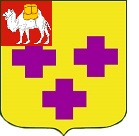 Собрание депутатов города ТроицкаЧелябинской областиПятый созывТринадцатое заседаниеР Е Ш Е Н И Еот 25.08.2016г. № 133      г. ТроицкОб информации о работе администрации города Троицка по созданию условий для предоставления транспортных услуг на-селению и организации транспортного обслуживания населения в границах го-родского округаВ соответствии с Федеральным законом от 6 октября 2003 года № 131-ФЗ «Об общих принципах организации местного самоуправления в Российской Федерации», Федеральным законом от 13 июля 2015 года № 220-ФЗ «Об организации регулярных перевозок пассажиров и багажа автомобильным транспортом и городским наземным электрическим транспортом в Российской Федерации и о внесении изменений в отдельные законодательные акты Российской Федерации», Законом Челябинской области от 30 декабря 2015 года № 293-ЗО «Об организации регулярных перевозок пассажиров и багажа в Челябинской области», руководствуясь Уставом города Троицка, Собрание депутатов города ТроицкаРЕШАЕТ:Информацию исполняющего обязанности начальника Управления жилищно-коммунального хозяйства, экологии, благоустройства, транспорта и связи администрации города Троицка  Королева В.С. о работе администрации города Троицка по созданию условий для предоставления транспортных услуг населению и организации транспортного обслуживания населения в границах городского округа принять к сведению (прилагается).Рекомендовать администрации города Троицка (Виноградов А.Г.):- привести  правовые акты в сфере транспортного обслуживания на территории города Троицка в соответствие с Федеральным законом от 13 июля 2015 года № 220-ФЗ «Об организации регулярных перевозок пассажиров  и багажа автомобильным транспортом и городским наземным электрическим транспортом  в Российской Федерации и о внесении изменений в отдельные законодательные акты Российской Федерации»;-изыскать дополнительное финансирование на укрепление материально-технической базы МУП «Троицкое ПАТП им. Е.М. Мокеева»;-при подготовке проекта бюджета города Троицка на 2017 год рассмотреть вопрос компенсации убытков МУП «Троицкое ПАТП им. Е.М. Мокеева» на социально значимые регулируемые маршруты.Контроль за исполнением настоящего решения поручить постоянной комиссии по городскому хозяйству, промышленности и предпринимательству (Печерица А.И.).Председатель Собраниядепутатов города Троицка						        В.Ю. Чухнин